Кх.ЛяпиноО Порядке получения муниципальным служащим администрации Ляпинского сельского поселения Новокубанского района разрешенияна участие в управлении политической партией; участие в съезде (конференции) или общем собрании иной общественной организации, жилищного, жилищно-строительного, гаражного кооперативов, садоводческого, огороднического, дачного потребительских кооперативов, товарищества собственников недвижимости; участие на безвозмездной основе в управлении указанными некоммерческими организациями (кроме политической партии) в качестве единоличного исполнительного органа или вхождение в состав их коллегиальных органов управленияВ соответствии с Федеральным законом от 02 марта 2007 года № 25-ФЗ «О муниципальной службе в Российской Федерации», статьей 12 Закона Краснодарского края от 08 июня 2007 года № 1244-КЗ «О муниципальной службе в Краснодарском крае», уставом Ляпинского сельского поселения Новокубанского района, п о с т а н о в л я ю:    1. Утвердить Порядок получения муниципальным служащим администрации Ляпинского сельского поселения Новокубанского района разрешения на участие в управлении политической партией; участие в съезде (конференции) или общем собрании иной общественной организации, жилищного, жилищно-строительного, гаражного кооперативов, садоводческого, огороднического, дачного потребительских кооперативов, товарищества собственников недвижимости; участие на безвозмездной основе в управлении указанными некоммерческими организациями (кроме политической партии) в качестве единоличного исполнительного органа или вхождение в состав их коллегиальных органов управления, согласно приложению.  2. Главному специалисту администрации Ляпинского сельского поселения Новокубанского района О.С.Мезенцевой ознакомить с настоящим Порядком муниципальных служащих администрации Ляпинского сельского поселения Новокубанского района.  3. Контроль за выполнением настоящего постановления возложить на главного специалиста администрации Ляпинского сельского поселения Новокубанского района О.С.Мезенцеву.  4. Постановление вступает в силу со дня его официального обнародования.Глава Ляпинского сельского поселенияНовокубанского района                                                                     С.Ю.БражниковУТВЕРЖДЕНпостановлением администрации Ляпинского сельского поселения Новокубанского района от 04 мая 2018 года № 34ПОРЯДОК
получения  муниципальным служащим администрации Ляпинского сельского поселения Новокубанского района разрешения на участие в управлении политической партией; участие в съезде (конференции) или общем собрании иной общественной организации, жилищного, жилищно-строительного, гаражного кооперативов, садоводческого, огороднического, дачного потребительских кооперативов, товарищества собственников недвижимости; участие на безвозмездной основе в управлении указанными некоммерческими организациями (кроме политической партии) в качестве единоличного исполнительного органа или вхождение в состав их коллегиальных органов управления1. Настоящий Порядок получения  муниципальным служащим администрации Ляпинского сельского поселения Новокубанского района разрешения на участие в управлении политической партией; участие в съезде (конференции) или общем собрании иной общественной организации, жилищного, жилищно-строительного, гаражного кооперативов, садоводческого, огороднического, дачного потребительских кооперативов, товарищества собственников недвижимости; участие на безвозмездной основе в управлении указанными некоммерческими организациями (кроме политической партии) в качестве единоличного исполнительного органа или вхождение в состав их коллегиальных органов управления (далее - Порядок) разработан в соответствии с пунктом 3 части 1 статьи 12 Закона Краснодарского края от 08 июня 2007 года № 1244-КЗ «О муниципальной  службе в Краснодарском крае».2. Муниципальный служащий администрации Ляпинского сельского поселения Новокубанского района (далее – муниципальный служащий) вправе с разрешения представителя нанимателя (работодателя) участвовать в управлении политической партией; участвовать в съезде (конференции) или общем собрании иной общественной организации, жилищного, жилищно-строительного, гаражного кооперативов, садоводческого, огороднического, дачного потребительских кооперативов, товарищества собственников недвижимости; участвовать на безвозмездной основе в управлении указанными некоммерческими организациями (кроме политической партии) в качестве единоличного исполнительного органа или входить в состав их коллегиальных органов управления (далее по тексту – управление некоммерческими организациями), кроме случаев, предусмотренных федеральными законами, и случаев, если участие в управлении организацией осуществляется в соответствии с законодательством Российской Федерации от имени органа местного самоуправления.Участие муниципальных служащих в управлении некоммерческими организациями, указанными в части 2 Порядка, без разрешения представителя нанимателя не допускается.3. Для получения разрешения, указанного в части 2 настоящего Порядка, муниципальный служащий письменно обращается с заявлением на имя представителя нанимателя (работодателя) - главы Ляпинского сельского поселения Новокубанского района (далее - глава) по форме согласно приложению № 1 к настоящему Порядку.4. К заявлению прилагаются копии свидетельства о государственной регистрации и  учредительных документов некоммерческой организации, в управлении которой муниципальный служащий предполагает участвовать.Муниципальный служащий вправе дополнительно представить письменные пояснения по вопросу его участия в управлении указанной некоммерческой организации.5. Заявление представляется муниципальным служащим в администрацию Ляпинского сельского поселения Новокубанского района до начала его участия в управлении некоммерческой организацией и регистрируется в установленном порядке.6. Специалист, ответственный за ведение организационно-кадровой работы в администрации Ляпинского сельского поселения Новокубанского района, при поступлении заявления:представляет заявление в течение пяти рабочих дней на рассмотрение главе;информирует муниципального служащего о результатах рассмотрения заявления под роспись с выдачей копии заявления с резолюцией главы;приобщает рассмотренное главой заявление к личному делу муниципального служащего.7. Глава рассматривает заявление в течении 5 рабочих дней с момента его поступления и принимает одно из следующих решений:1) разрешить муниципальному служащему участие в управлении некоммерческой организацией;2) запретить муниципальному служащему участие в управлении некоммерческой организацией.Решение принимается главой путем наложения соответствующей резолюции на заявлении.8. Муниципальный служащий может приступать к участию в управлении некоммерческой организацией в день, следующий за днем получения разрешения.Глава Ляпинского сельского поселения Новокубанского района                                                             С.Ю.БражниковПриложениек Порядку получения  муниципальным служащим администрации Ляпинского сельского поселения Новокубанского района разрешения на участие в управлении политической партией; участия в съезде (конференции) или общем собрании иной общественной организации, жилищного, жилищно-строительного, гаражного кооперативов, садоводческого, огороднического, дачного потребительских кооперативов, товарищества собственников недвижимости; участие на безвозмездной основе в управлении указанными некоммерческими организациями (кроме политической партии) в качестве единоличного исполнительного органа или вхождение в состав их коллегиальных органов управленияФОРМА ЗАЯВЛЕНИЯЗаявление
о получении  муниципальным служащим администрации Ляписнкого сельского поселения Новокубанского района разрешения на участие в управлении политической партией; участие в съезде (конференции) или общем собрании иной общественной организации, жилищного, жилищно-строительного, гаражного кооперативов, садоводческого, огороднического, дачного потребительских кооперативов, товарищества собственников недвижимости; участие на безвозмездной основе в управлении указанными некоммерческими организациями (кроме политической партии) в качестве единоличного исполнительного органа или вхождение в состав их коллегиальных органов управления Я,_________________________________________________________________  (Ф.И.О. муниципального  служащего)замещающий(ая) должность муниципальной  службы администрации Ляписнкого сельского поселения Новокубанского района __________________________________________________________________                                                      (наименование должности)намерен(а) с "_"__________20___года по "____"_____________20____годаучаствовать на безвозмездной основе в управлении___________________________________________________________________  (наименование некоммерческой организации)Юридический  адрес  некоммерческой организации _________________________________________________________________________________________ИНН некоммерческой  организации:___________________________________При выполнении указанной работы обязуюсь соблюдать требования, предусмотренные Законом  Краснодарского края от 08 июня 2007 года № 1244-КЗ «О муниципальной  службе в Краснодарском крае».Приложения:1. Копия свидетельства о государственной регистрации юридического лица;2. Копия _______________________________________________________.
(наименование учредительного документа)
"___"_________20___годаподписьГлава Ляпинского сельского поселения Новокубанского района                                                             С.Ю.Бражников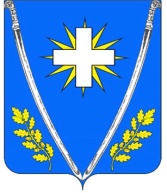 ПОСТАНОВЛЕНИЕПОСТАНОВЛЕНИЕАДМИНИСТРАЦИЯ ЛЯПИНСКОГО СЕЛЬСКОГО ПОСЕЛЕНИЯ НОВОКУБАНСКОГО РАЙОНААДМИНИСТРАЦИЯ ЛЯПИНСКОГО СЕЛЬСКОГО ПОСЕЛЕНИЯ НОВОКУБАНСКОГО РАЙОНАот   04 мая 2018 года№  34 г. Новокубанск